								      17.07.2020    259-01-03-307В соответствии с Земельным кодексом РФ, Федеральным законом от 14.03.1995 № 33-ФЗ  "Об особо охраняемых природных территориях", администрация Уинского муниципального округаПОСТАНОВЛЯЕТ:Утвердить:1.1.Перечень особо охраняемых природных территории местного значения (Приложение 1);1.2.Режим охраны особо охраняемых природных территории местного значения (Приложение 2);1.3.Границы особо охраняемых природных территории местного значения (Приложение 3).2. Отменить постановление администрации Уинского муниципального района от 19.12.2012 №748 «Об образовании особо охраняемых природных территорий местного значения».3. Контроль над исполнением постановления возложить на заместителя главы администрации Уинского муниципального округа Пермского края Матынову Ю.А.Глава муниципального округа –глава администрации Уинскогомуниципального округа                                                                  А.Н.Зелёнкин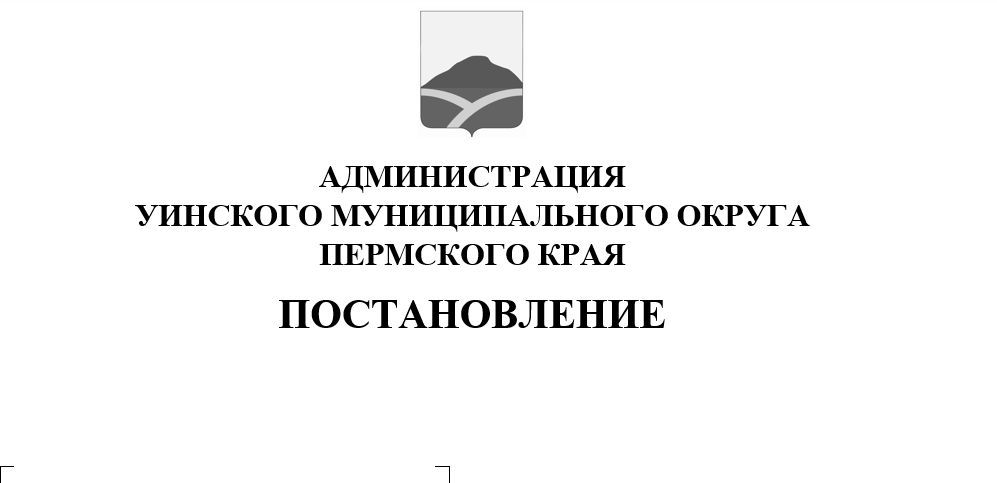 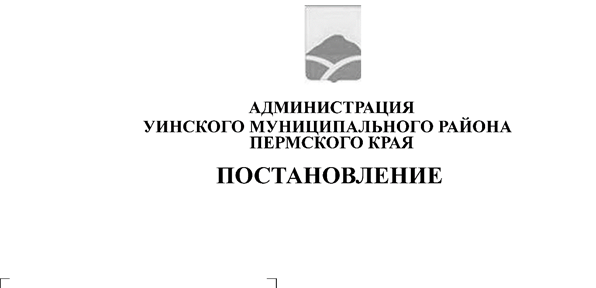                                                                            Приложение 1                                                                           к постановлению администрации	                                                                 Уинского муниципального округа                                                          Перечень              особо охраняемых природных территорий местного значения                                                                             Приложение 2                                                                             к постановлению администрации                                                                             Уинского муниципального округа                                                        Режим            охраны особо охраняемых природных территории местного значения1.Уинский парк историко-природный комплекс       Запрещено:       1. Рубки леса, кроме санитарных рубок и рубок ухода.2. Всякое строительство, не предусмотренное проектом зонирования или обустройства ООПТ.3. Применение ядохимикатов, средств защиты и стимуляторов роста растений.4. Проезд транспорта вне дорог, за исключением случаев, связанных с функционированием историко-природного комплекса, охраной леса, лесохозяйственными и природоохранными работами и другими работами, разрешенными на территории ООПТ.5. Любые другие виды хозяйственной деятельности, которые могут оказать необратимые отрицательные последствия на историко-природный комплекс.Разрешено:1. Санитарные рубки и рубки ухода. Удаление из насаждения больных, поврежденных, ослабленных и нежелательных деревьев.2. Обустройство в соответствии с утвержденным в установленном порядке проектом обустройства или зонирования.3. Сенокошение.4. Посещение в рекреационных, научных и эколого-просветительских целях.5. Строительство объектов, предусмотренных планом обустройства парка.6. Другие виды хозяйственного использования, не приводящие к необратимым отрицательным изменениям природного комплекса парка, при условии согласования их в установленном порядке.2. Памятник природы Уинская пещера, Воскресенское болотоЗапрещено:1. Перевод лесных земель в нелесные.2. Всякое строительство.3. Все виды рубок, кроме санитарных.4. Геолого-разведочные работы и добыча полезных ископаемых.5. Применение ядохимикатов, химических средств защиты растений и стимуляторов роста.6. Проезд автотранспорта вне дорог, за исключением случаев, связанных с охраной леса и проведением лесохозяйственных и природоохранных работ.7. Выпас и прогон скота.8. Раскопки и сбор коллекций палеозоологического и археологического материала без Открытого листа и лицензии, выдаваемых в соответствии с действующим законодательством.9. Разведение костров в пещерах и посещение пещер с факелами.10. Иные виды хозяйственной деятельности, которые могут оказать отрицательное воздействие на природные комплексы, ведущее к необратимым последствиям.Разрешено:1. Санитарные рубки.2. Реконструкция и ремонт существующих объектов.3. Посещение в просветительских, научных и рекреационных целях.4. Сенокошение после созревания семян редких растений.5. Сбор грибов, ягод, орехов и лекарственных трав после их созревания.6. Иные виды хозяйственного использования, не ведущие к необратимым последствиям для природных комплексов.                                                                   Приложение 3                                                                   к постановлению администрации                                                                    Уинского муниципального округа1. Уинский парк –  южная граница начинается от пересечения ул. Октябрьской и ул.Кирова до пересечения ул.Кирова и ул.Свободы, с северной стороны от пересечения ул. Октябрьская и ул.Ленина и до пересечения ул.Свободы и ул. Ленина, с восточной стороны ограничен ул.Октябрьская, с западной стороны ограничен ул.Свободы.         2. Уинская пещера - северная граница ограничена р. Аспа, восточная и южная стороны ограничены границами Чайкинского территориального управления, с западной стороны граничит с ООПТ регионального значения «Уинское болото».Воскресенское болото – от с. Воскресенское верх течению по левому берегу р. Малый Телес ., далее на запад до автодороги Иштеряки-Воскресенское и вдоль дороги до с. Воскресенское. № п/пНаименования особо охраняемых природных территорий местного значенияКатегория особо охраняемых природных территорий местного значенияПлощадь,га1Уинская пещераПриродный резерват0,52Воскресенское болотоОхраняемый ландшафт38,03Уинский паркИсторико-природный комплекс1,3141